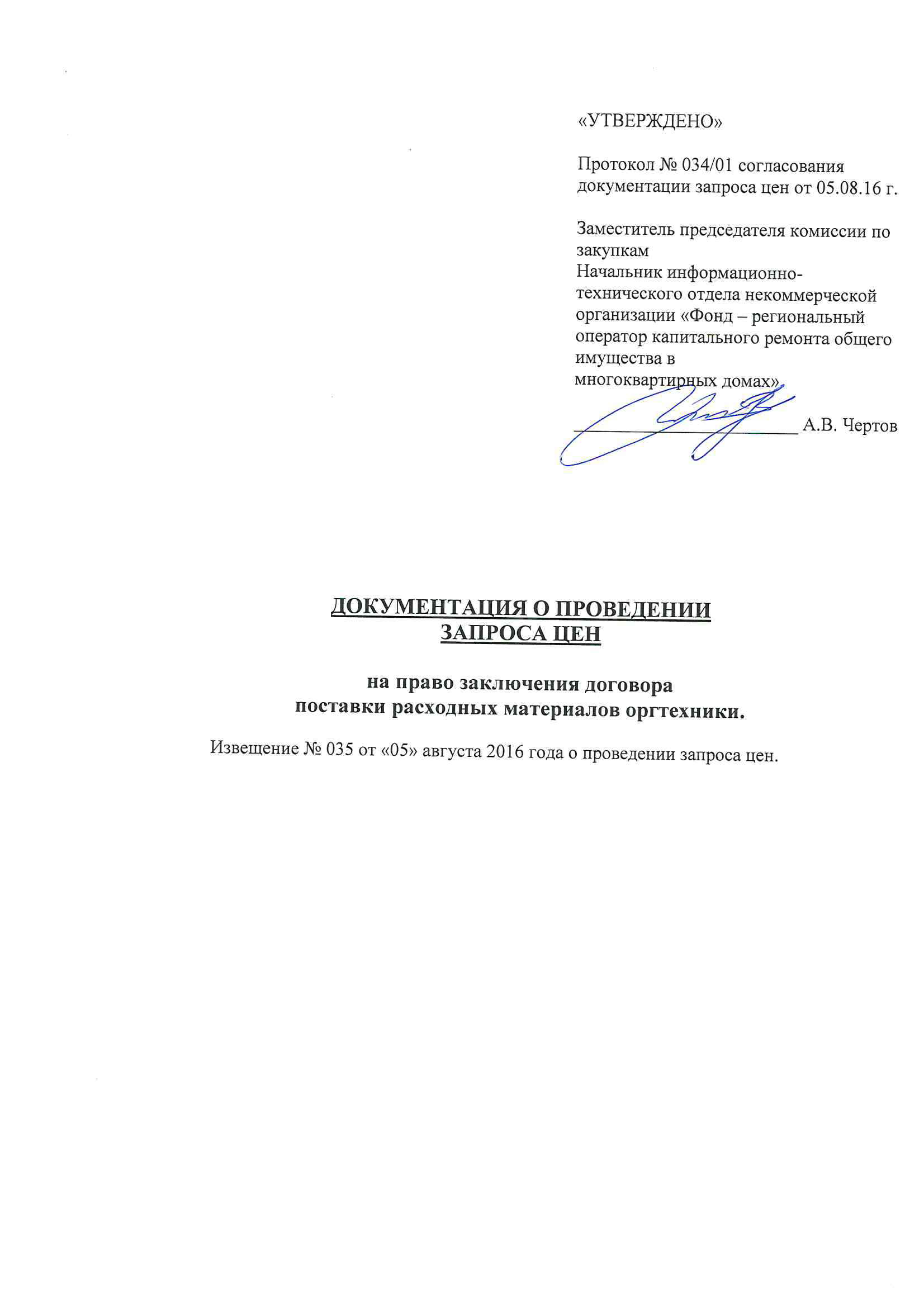 Содержание.Основные термины, используемые в Документации запроса цен.Общие сведения о запросе цен.    Наименование, способ и предмет запроса цен.    Отказ от проведения запроса цен.    Затраты на участие в запросе цен.Требования к претендентам.    Обязательные требования к претендентам.Требования к содержанию, форме и составу Заявки, инструкция по ее        заполнению.    Форма Заявки.    Подготовка Заявки.    Порядок оформления Заявки.    Оформление и подписание Заявки.    Опечатывание и маркировка конвертов с Заявками.    Возврат Заявок.    Уточнение Заказчиком сведений состава Заявок.Порядок проведения запроса цен и заключения договора.     Получение документации запроса цен.     Разъяснение положений Документации запроса цен.     Официальный язык запроса цен.     Валюта запроса цен.     Подача и прием конвертов с Заявками.     Опоздавшие Заявки.     Изменение Заявок и их отзыв.     Вскрытие и рассмотрение Заявок.     Оценка Заявок.     Определение Победителя запроса цен.     Порядок заключения договора. Информационная карта.Техническая часть.Проект договора.Образцы Форм и документов для заполнения участниками запроса цен.ОСНОВНЫЕ ТЕРМИНЫ, ИСПОЛЬЗУЕМЫЕ В ДОКУМЕНТАЦИИ ЗАПРОСА ЦЕН.Содержание терминов, используемых в настоящей Документации запроса цен, определено Положением о закупках товаров, работ, услуг для административно-хозяйственных нужд некоммерческой организации «Фонд - региональный оператор капитального ремонта общего имущества в многоквартирных домах» (далее по тексту - Положение о закупке), утвержденного решением Правления некоммерческой организации «Фонд - региональный оператор капитального ремонта общего имущества в многоквартирных домах» (протокол заседания Правления от 17.12.2013г. №2)ОБЩИЕ СВЕДЕНИЯ О ЗАПРОСЕ ЦЕН.Наименование, способ и предмет запроса цен.Запрос цен, регламентируемой настоящей Документацией, является Запросом цен на право заключения договора поставки расходных материалов оргтехники для нужд Фонда. Форма проведения запроса цен устанавливается в разделе 6 «ИНФОРМАЦИОННАЯ КАРТА» Документации запроса цен (далее по тексту ссылки на разделы, статьи, формы, пункты и подпункты относятся исключительно к настоящей Документации, если рядом с такой ссылкой не указано иного).  Отказ от проведения запроса цен.Организатор вправе отказаться от проведения запроса цен в любой момент до подведения его итогов, не неся при этом никакой ответственности перед претендентами и участниками запроса цен, которым такое действие может принести убытки.  Затраты на участие в запросе цен.Претендент и участник запроса цен несет все расходы, связанные с подготовкой своей Заявки и непосредственно участием в запросе цен, а Организатор не имеет никаких обязательств, в связи с такими расходами.ТРЕБОВАНИЯ К ПРЕТЕНДЕНТАМ.Обязательные требования к претендентам.Претендентом может выступать любое юридическое или физическое лицо.Претендент, для того, чтобы принять участие в запросе цен, должен удовлетворять требованиям, установленным в пункте 3.1.3 настоящей Документации.Обязательные требования к претендентам:  не иметь задолженности по уплате налогов (сборов, пеней, налоговых санкций) в бюджеты всех уровней и обязательных платежей в государственные внебюджетные фонды;не находиться в процессе ликвидации;не быть признанным несостоятельным (банкротом);на его имущество не должен быть наложен арест, его экономическая деятельность не должна быть приостановлена;соответствовать требованиям, устанавливаемым в соответствии с законодательством Российской Федерации к лицам, осуществляющим поставки товаров, выполнение работ, оказание услуг, являющихся предметом закупки;обладать исключительными правами на объекты интеллектуальной собственности, если в связи с исполнением договора Организатор приобретает права на объекты интеллектуальной собственности (за исключением программ для ЭВМ, баз данных).Для участия в запросе цен претендент должен своевременно подготовить и подать Заявку в соответствии с Документацией запроса цен.ТРЕБОВАНИЯ К СОДЕРЖАНИЮ, ФОРМЕ И СОСТАВУ ЗАЯВКИ, ИНСТРУКЦИЯ ПО ЕЕ ЗАПОЛНЕНИЮ. Форма Заявки.Претендент подает Заявку в письменной форме в запечатанном конверте в порядке, установленном в разделе 6 «ИНФОРМАЦИОННАЯ КАРТА»Подготовка Заявки.Заявка должна быть подготовлена на русском языке.Заявка на участие в запросе цен должна содержать следующие документы претендента:         4.2.2.1. Письмо о подаче Заявки на участие в запросе цен (форма 1), подписанное руководителем претендента или уполномоченным им лицом, а также главным бухгалтером претендента, содержащее сведения о претенденте, подавшем Заявку, в том числе: наименование поставляемых товаров, выполняемых работ, оказываемых услуг согласно предмету закупки (в случае закупки товаров указываются характеристики поставляемых товаров);наименование, местонахождение юридического лица, фамилия, имя, отчество, место жительства физического лица, банковские реквизиты претендента;идентификационный номер налогоплательщика;согласие претендента с условиями договора, указанными в запросе цен;цена товаров, работ, услуг с указанием сведений о включенных или не включенных в нее расходах (расходах на перевозку, страхование, уплату таможенных пошлин, налогов, сборов и других обязательных платежей);4.2.2.2. техническое предложение (форма 2), подписанное руководителем претендента или уполномоченным им лицом;         4.2.2.3 коммерческое предложение (форма 3), подписанное руководителем претендента или уполномоченным им лицом;         4.2.2.4. анкета (форма 4), подписанная руководителем претендента или уполномоченным им лицом;4.2.2.5. подписанный проект договора п.8.         4.2.2.6. документы, предоставляемые в подтверждение соответствия претендента установленным требованиям:копии учредительных документов (копия устава предприятия, копия учредительного договора или решения об учреждении), заверенные печатью претендента и подписью уполномоченного лица претендента на каждом листе;копия свидетельства о государственной регистрации юридического лица, заверенная печатью претендента и подписью уполномоченного лица претендента;копия свидетельства о постановке на налоговый учет, заверенная печатью претендента и подписью уполномоченного лица претендента;документ, подтверждающий полномочия лица на осуществление действий от имени претендента – юридического лица (копия решения о назначении или приказа о назначении). В случае, если от имени претендента действует иное лицо, Заявка на участие в запросе цен должна содержать также доверенность на осуществление действий от имени претендента, заверенная печатью претендента и подписанную руководителем претендента;         4.2.2.7.  опись представленных документов.В Заявке претендента должен быть установлен срок действия Заявки. Указанный срок должен быть не менее 30 (тридцать) календарных дней со дня окончания срока подачи Заявок.В Заявке претендента устанавливаются обязательства претендента заключить Договор (Проект договора п.8 Документации) с Организатором закупки в случае признания его Победителем запроса цен.Претендент вправе предоставить в составе Заявки дополнительные документы по своему выбору.Претендентам недопустимо указывать в Заявках неверные или неточные сведения. Указание неверных или неточных сведений, наличие разночтений и противоречий в составе Заявки и приложениях к ней, а также, неполное представление документов или представление документов с отклонением от установленных в разделе 9 «ОБРАЗЦЫ ФОРМ И ДОКУМЕНТОВ ДЛЯ ЗАПОЛНЕНИЯ ПРЕТЕНДЕНТАМИ», будет расценено Комиссией по закупкам как несоответствие Заявки требованиям, установленным в настоящей Документации запроса цен и будет являться основанием для отклонения Заявки.Порядок оформления Заявки.Описание поставляемых товаров, выполняемых работ, оказываемых услуг, которые являются предметом запроса цен, количественных и качественных характеристик определяются разделом 7 «ТЕХНИЧЕСКАЯ ЧАСТЬ».Предложение о функциональных, количественных и качественных характеристиках товаров, работ, услуг должно быть оформлено в соответствии с требованиями раздела 9 «ОБРАЗЦЫ ФОРМ И ДОКУМЕНТОВ ДЛЯ ЗАПОЛНЕНИЯ ПРЕТЕНДЕНТАМИ». Конкретные требования к составу Заявки о функциональных, количественных и качественных характеристиках товаров, работ, услуг, прочей информации, а также к форме ее представления содержатся в п. 4.2.2.Оформление и подписание Заявки.При описании условий и предложений претендентами должны приниматься общепринятые обозначения и наименования в соответствии с требованиями действующих нормативных правовых актов.Сведения, которые содержатся в Заявках претендентов, не должны допускать двусмысленных толкований. Претендент подготавливает комплект документов, входящих в Заявку и приложения к ней в соответствии с требованиями Документации запроса цен.Все документы, представленные, в Заявке должны быть четко отпечатаны.При подготовке Заявки и документов, прилагаемых к этой Заявке, не допускается применение факсимильных подписей.Все листы Заявки должны быть прошиты и пронумерованы. Заявка должна содержать опись входящих в ее состав документов, которые должны быть скреплены печатью претендента (если правом страны, где учреждено юридическое лицо, предусмотрено наличие печати) и подписаны претендентом или лицом, им уполномоченным.При нумерации листов Заявки номера на оригиналах официальных документов, выданных претенденту третьими лицами и содержащими печать (лицензии, доверенности, нотариально заверенные копии и др.) проставляются простым карандашом на обороте страницы в левом нижнем углу. Никакие исправления не будут иметь силу, за исключением тех случаев, когда они оговорены и заверены лицом или лицами, имеющими право подписывать Заявку.Претендент вправе подать только одну заявку запроса цен, внесение изменений в которую не допускается.Опечатывание и маркировка конвертов с ЗаявкамиПри подаче Заявок на конверте, в котором оно направляется, указывается наименование организатора запроса цен, на участие в котором подается данная Заявка. Заявка может быть подана претендентом лично (в том числе представителем претендента), посредством почты или курьерской службы.Конверт должен быть запечатан способом, исключающим возможность вскрытия конверта без разрушения его целостности.Конверт должен быть промаркирован с указанием наименования запроса цен, на участие в котором подается данная Заявка, номера и даты извещения о проведении Запроса цен, без возможности идентификации претендента. Если конверт не опечатан или маркирован с нарушением требований настоящего пункта, Организатор закупки не несет ответственности в случае его потери или вскрытия раньше срока.Возврат ЗаявокВсе Заявки, а также отдельные документы, входящие в ее состав, присланные на участие в запросе цен, не возвращаются.Уточнение Организатором закупки сведений состава ЗаявокВ ходе рассмотрения Заявок, Комиссия по закупкам может направлять за подписью председателя Комиссии по закупкам претендентам запросы: О предоставлении непредставленных, представленных не в полном объеме или в нечитаемом виде документов, входящих в состав Заявки.Об исправлении выявленных в ходе рассмотрения арифметических и грамматических ошибок в документах, представленных в составе Заявки.Об уточнении и (или) разъяснении положений Заявки.Допускается направление претенденту уточняющих запросов, в том числе по техническим условиям, изложенным в Заявке. При этом данные уточнения не должны изменять Предмет закупки, объем и номенклатуру предлагаемой претендентом Продукции.ПОРЯДОК ПРОВЕДЕНИЯ ЗАПРОСА ЦЕН И ЗАКЛЮЧЕНИЯ ДОГОВОРА5.1. Получение Документации запроса цен.5.1.1. В разделе 6 «ИНФОРМАЦИОННАЯ КАРТА» может быть предусмотрена возможность предоставления претендентам Документации запроса цен в бумажной форме.5.2. Разъяснение положений Документации запроса цен.5.2.1. Любой претендент вправе направить в письменной форме, в том числе, запрос Организатору закупки о разъяснении положений Извещения о проведении запроса цен и/или Документации запроса цен (далее - Запрос).Официальный язык запроса цен.Заявка, подготовленная претендентом, а также вся корреспонденция и документация, связанная с Заявкой, которыми обмениваются претенденты и Организатор закупки, должны быть написаны на русском языке.  Валюта запроса цен.Валютой запроса цен является рубль Российской Федерации.Все суммы денежных средств, указанные в Заявке и приложениях к нему, должны быть выражены в российских рублях.Подача и прием конвертов с Заявками.Место, порядок и срок подачи Заявок указаны в разделе 6 «ИНФОРМАЦИОННАЯ КАРТА».Извещение о проведении запроса цен, с приложением Документации запроса цен, размещается на сайте Фонда не позднее, чем за 7 (семь) календарных дней до окончания срока предоставления Заявок запроса цен.Опоздавшие Заявки.Заявки, поданные после окончания срока подачи, не рассматриваются и возвращаются претендентам в день их поступления. Изменение состава Заявок и их отзыв.Претендент может отозвать свою Заявку в любое время после ее подачи, но не позднее момента вскрытия Комиссией по закупкам конвертов с Заявками, направив соответствующее уведомление в порядке, в котором подана соответствующая Заявка.Вскрытие и рассмотрение Заявок.Комиссия по закупкам, в установленные Извещением и Документацией запроса цен время и дату, вскрывает поступившие конверты с Заявками, объявляет и заносит в Протокол наименование каждого претендента, условия исполнения Договора, указанные в Заявке претендента и приступает к рассмотрению и оценке Заявок. Протокол подписывается всеми присутствующими членами Комиссии по закупкам. Представители претендентов могут присутствовать на процедуре вскрытия Заявок, поданных для участия в запросе цен. При рассмотрении Заявок претендентов Комиссия по закупкам проверяет:Правильность оформления Заявок и их соответствие требованиям Документации запроса цен;Соответствие претендентов для исполнения Договора требованиям Документации запроса цен.Заявка претендента отклоняется и не допускается к участию в запросе цен в следующих случаях:отказ от проведения запроса цен;указание в Заявке претендента предельной (максимальной) цены товаров, работ, услуг выше установленной в запросе цен.несоответствие заявки требованиям, указанным в документации запроса цен.Оценка Заявок.Результаты рассмотрения Заявок претендента указываются Комиссией по закупкам в протоколе рассмотрения и оценки.Комиссия по закупкам осуществляет оценку Заявок Участников запроса цен, допущенных к участию в запросе цен, на основании информации, содержащейся в таких Заявках и приложенных к ним документах.В рамках стадии оценки Заявок и выбора Победителя запроса цен Комиссия по закупкам оценивает и сопоставляет Заявки на предмет соответствия критериям, установленным в запросе цен, в том числе предложению по цене.  Критериями оценки Заявки являются:5.9.4.1. Цена договора.Лучшей признается Заявка, которая отвечает всем требованиям, установленным в запросе цен, и содержит наиболее низкую цену договора, указанной в п. 4.2.2.3. При наличии нескольких равнозначных Заявок лучшей признается та, которая поступила ранее других Заявок.Определение Победителя запроса цен.По результатам рассмотрения Заявок Комиссия по закупкам принимает решение о выборе Победителя запроса цен не позднее 5 (пяти) рабочих дней с момента вскрытия конвертов с Заявками.Комиссия по закупкам ведет протокол рассмотрения и оценки Заявок, в котором должны содержаться сведения:о месте, дате, времени рассмотрения и оценки Заявок; наименование товаров, работ, услуг, на закупку которых проводился запрос цен, существенные условия договора;наименование претендентов, подавших Заявки;отклоненные Заявки с обоснованием причин отклонения;наиболее низкая цена товаров, работ, услуг;принятое комиссией по закупкам решение, в том числе информация о Заявках, которым присвоен первый и второй номера.Протокол рассмотрения и оценки Заявок подписывается всеми присутствующими членами Комиссии по закупкам. Протокол рассмотрения и оценки Заявок составляется в одном экземпляре, который хранится в Административно-хозяйственном отделе. Организатор закупок направляет Победителю запроса цен уведомление об итогах.Запрос цен признается состоявшимся, если подано не менее 2 заявок, соответствующих требованиям, установленным в запросе цен, и ни одна из них не была отозвана до подведения итогов запроса цен.В случае если подано менее 2 Заявок, либо все полученные Заявки не соответствуют требованиям, установленным в запросе цен, в том числе цена, указанная в Заявке, превышает предельную (максимальную) цену, указанную в запросе цен, Запрос цен признается несостоявшимся, Организатор закупок вправе провести новый запрос цен. В случае, если Участник запроса цен, Заявка которого признана лучшей, отказывается от подписания договора, то он признается уклонившимся от заключения Договора и Организатор закупки вправе заключить Договор с другим Участником запроса цен, Заявке которого присвоен второй номер.В случае, если Участник запроса цен, Заявка которого присвоен второй номер, также отказывается подписывать Договор, Организатор закупки вправе осуществить закупку у единственного поставщика либо провести новый запрос цен. Порядок заключения ДоговораПобедитель запроса цен предоставляет Организатору закупки подписанный со своей стороны Договор (п.8 Документации запроса цен) не позднее 3 (трех) рабочих дней после получения выписки из Протокола рассмотрения и оценки Заявок. Договор между Победителем и Фондом должен быть подписан обеими сторонами не позднее 5 (пяти) рабочих дней после получения Победителем выписки из протокола.ИНФОРМАЦИОННАЯ КАРТА6.1. Информация и данные для Запроса цен на право заключения договора поставки расходных материалов оргтехники для нужд Фонда.ТЕХНИЧЕСКАЯ ЧАСТЬ.    Предметом Закупки является поставка расходных материалов оргтехники (далее - товар), согласно Таблицы 1, для нужд некоммерческой организации «Фонд - региональный оператор капитального ремонта общего имущества в многоквартирных домах» в 2016 году (далее – Заказчик).Требования к количеству товара.                 Требования к наименованию и количеству Товара определены в Таблице 1. Таблица 1Требования к техническим и функциональным характеристикам (потребительским свойствам) товара, требования к их качеству и безопасности, требования к размерам, упаковке товара.Требования к техническим и функциональным характеристикам (потребительским свойствам) товара и его размерам: Таблица 1 и Дополнительные требования.Приведенные в Таблице 1 и Дополнительных требованиях наименования торговых и фирменных марок, типов и моделей товара являются описательными. Допускается поставка полнофункциональных эквивалентов товара, при этом технические и функциональные характеристики (потребительские свойства) товара и его размеры, предлагаемые участником, должны соответствовать любому и всем в целом из перечисленных в Таблицы 1 и Дополнительных требованиях параметрам. Эквивалентность товаров будет определяться путём сопоставления технических и функциональных характеристик (потребительских свойств) товара.Требования к качеству и безопасности товара.Поставляемый товар должен быть безопасным для жизни, здоровья людей, имущества Фонда и окружающей среды при обычных условиях его использования, хранения и транспортировки в соответствии с Законами Российской Федерации от 07.02.1992 №2300-1 «О защите прав потребителей» и от 30.03.1999 №52-ФЗ «О санитарно-эпидемиологическом благополучии населения».Поставляемый товар, подлежащий обязательной сертификации, должен иметь сертификат соответствия и знак соответствия, выданные уполномоченным органом.Поставляемый товар должен быть новым (ранее не находившимся в использовании у поставщика или третьих лиц), не подвергавшимся ранее ремонту (модернизации, восстановлению), не должен находиться в залоге, под арестом или иным обременением.Требования к характеристикам:    Товар должен быть оригинальным (не допускается поставка совместимых моделей картриджей), новым, изготовленным не ранее III квартала 2015 года и не бывшим в употреблении.	Товар должен содержать все признаки оригинальности, установленные производителем (голограммы, защитные пломбы, марки), а также содержать все элементы защиты от подделок.    Товар должен быть поставлен в упаковке, соответствующей упаковке завода-изготовителя. Упаковка должна иметь товарный вид и обеспечивать сохранность товара при транспортировке и хранении.     Товар должен быть безопасен при использовании по назначению.      Гарантия на поставляемый товар должна быть не менее 12 месяцев с момента поставки.ПРОЕКТ ДОГОВОРАДОГОВОР № _______________Санкт-Петербург                             			                                        «____»__________2016г.Некоммерческая организация «Фонд - региональный оператор капитального ремонта общего имущества в многоквартирных домах» именуемая в дальнейшем «Покупатель», в лице генерального директора Шабурова Дениса Евгеньевича , действующего на основании Устава, с одной стороны и ____________________________, именуемое в дальнейшем «Поставщик», в лице ___________________________________, действующего на основании ______________, с другой стороны заключили настоящий Договор (далее – Договор) о нижеследующем:1. ПРЕДМЕТ ДОГОВОРА1.1. По настоящему Договору Поставщик обязуется поставить Покупателю – Товар, наименование, количество, характеристики и комплектность которого определяются в соответствии с прилагаемым к настоящему Договору Приложением №2, а Покупатель обязуется принять и оплатить переданный Товар.2. ЦЕНА И ОБЩАЯ СУММА ДОГОВОРА2.1. Цена за поставку Товара по настоящему Договору включает в себя стоимость Товара согласно Приложения №1 к Договору и составляет _______________ (____________________) рублей ____ копеек, в том числе НДС 18% _______________ (____________________) рублей _____ копеек.2.2. Цена за единицу Товара является твердой на весь период действия Договора и определяется Приложением №1 к Договору. В цену Товара включена стоимость всех налогов, сборов, пошлин и других обязательных платежей, транспортные и экспедиторские расходы, расходы по страхованию, хранению, упаковке, маркировке, доставке и разгрузке, а также все работы и затраты не упомянутые, но необходимые для выполнения предмета Договора.3. ПОРЯДОК ПОСТАВКИ ТОВАРА3.1. Доставка Покупателю и разгрузка Товара осуществляется за счет Поставщика по адресу: г. Санкт-Петербург, ул. Тобольская д.6, 2, складские помещения.3.2. Доставка Товара осуществляется в рабочее время Покупателя по рабочим дням с 14.30 до 17.00, если иной порядок не указан отдельно. Доставка осуществляется в течение 10 (десяти) календарных дней с даты подписания настоящего Договора.3.3. Приемка Товара на соответствие требованиям настоящего Договора по количеству, качеству, комплектности и иным характеристикам Товара производится Покупателем в течение 10 (десяти) календарных дней, с момента доставки Товара в полном объеме.3.4. Товар считается принятым Покупателем, а Поставщик считается исполнившим обязательство по передаче Товара, с момента подписания сторонами товарной накладной и Акта приема-передачи.3.5. Покупатель вправе привлекать независимых экспертов для проверки соответствия качества Товара требованиям, установленным настоящим Договором.3.6. В случае выявления недостатков Товара, до принятия Товара Заказчиком, в том числе при наличии претензий по количеству, качеству и (или) комплектности Товара, Покупатель незамедлительно уведомляет Поставщика о выявленных недостатках Товара. Устранение недостатков Товара, осуществляется Поставщиком за свой счет в течение 10 (десяти) календарных дней со дня получения уведомления о недостатках Товара.3.7. Поставщик осуществляет поставку Товара в упаковке, гарантирующей сохранение его эксплуатационных характеристик.3.8. Право собственности на Товар и риск его случайной гибели или повреждения переходит к Покупателю с даты подписания им Акта приема-передачи и товарной накладной.4. УСЛОВИЯ ПЛАТЕЖА4.1. Оплата производится Покупателем путем перечисления денежных средств на расчетный счет Поставщика в течение 10 (десяти) рабочих дней с момента принятия Покупателем Товара надлежащего качества, на основании товарной накладной, счета и счета-фактуры, выставленных Поставщиком.4.2. Датой оплаты считается дата списания денежных средств с расчетного счета Покупателя.5. ОБЯЗАТЕЛЬСТВА СТОРОН5.1. Поставщик обязуется:5.1.1. Поставить Товар в соответствии с условиями настоящего Договора.5.1.2. Поставщик гарантирует соответствие поставляемого Товара техническим условиям при его использовании и хранении и несет все расходы по замене и (или) ремонту дефектного Товара, выявленного Покупателем в течение гарантийного срока, если дефект не зависит от условий хранения или неправильного обращения.5.1.3. Поставщик обязуется обеспечить гарантийное обслуживание поставляемого Товара в соответствии с гарантийными обязательствами.5.2. Покупатель обязуется:5.2.1. Принять и оплатить Товар в соответствии с условиями настоящего Договора.5.3. Поставщик по согласованию с Покупателем имеет право на досрочную поставку Товара.6. ТРЕБОВАНИЯ К ТОВАРУ, ЕГО УПАКОВКЕ И МАРКИРОВКЕ6.1. Упаковка Товара не должна содержать вскрытий, вмятин, порезов и иных повреждений, обеспечивать сохранность Товара при нормальных условиях хранения и транспортировки (отсутствие деформации).6.2. В соответствии с требованиями, установленными законодательством Российской Федерации к безопасности Товаров, являющихся предметом Договора, Товар должен быть безопасен при обычных условиях его использования для окружающей среды, жизни и здоровья человека, и не должен наносить вреда здоровью и имуществу Покупателя.6.3. Товар не должен иметь внутренних и внешних повреждений и дефектов, в том числе не влияющих на возможность использования Товара по назначению.6.4. Гарантийный срок хранения Товара без изменения эксплуатационных и качественных характеристик должен составлять не менее 12 (двенадцати) месяцев и начинает исчисляться со дня перехода права собственности.6.5. Гарантия Поставщиком предоставляется вместе с Товаром.6.6. Поставщик гарантирует качество поставляемого Товара в период гарантийного срока.6.7. При обнаружении в пределах гарантийного срока в поставляемом Товаре несоответствий требованиям Договора Поставщик обязан за свой счет заменить такой Товар на новый в срок до 10 (десяти) календарных дней с момента извещения Поставщика об обнаружении такого несоответствия.6.8. Обмен Товара, поступившего с дефектами или утратившего товарный вид до дня передачи Покупателем, производится за счет средств Поставщика.6.9. Поставщик должен отгрузить Товар в упаковке, которая обеспечивает полную сохранность Товара от всякого рода повреждений во время транспортировки с учетом нескольких перегрузок в пути и хранения в надлежащих условиях. Стоимость тары и упаковки входит в стоимость поставляемого Товара. Тара и упаковка, в которых поставляется Товар, не являются многооборотными.6.10. Поставщик несет ответственность за порчу или повреждение Товара вследствие ненадлежащей упаковки, а также за дополнительные транспортные и складские расходы, возникшие вследствие неправильной или неполноценной маркировки, в соответствии с действующим законодательством Российской Федерации.7. ОТВЕТСТВЕННОСТЬ СТОРОН7.1. За невыполнение или ненадлежащее выполнение обязательств по настоящему Договору Поставщик и Покупатель несут ответственность в соответствии с действующим законодательством Российской Федерации.7.2. За просрочку поставки Поставщиком Товара, Покупатель вправе потребовать от Поставщика выплаты штрафной пени в размере 0,5% от стоимости Товара за каждый день такой просрочки.7.3. Все споры, возникающие между Сторонами при исполнении настоящего Договора, решаются сторонами путем переговоров. При не достижении согласия спор передаётся на разрешение в Арбитражный суд г. Санкт-Петербурга и Ленинградской области в соответствии с настоящим Договором и действующим законодательством Российской Федерации.7.4. Срок ответа на претензию составляет 10 (десять) рабочих дней.7.5. Заключение настоящего Договора не нарушает никаких положений и норм учредительных документов Поставщика или действующего законодательства, правил или распоряжений, которые относятся к Поставщику, его правам и обязательствам перед третьими лицами.7.6. Поставщик подтверждает, что на момент заключения настоящего Договора Товар не заложен, не арестован, не является предметом исков третьих лиц, является свободным от прав третьих лиц и является новым, не бывшем в употреблении.8. ОСНОВАНИЯ ОСВОБОЖДЕНИЯ ОТ ОТВЕТСТВЕННОСТИ8.1. Стороны освобождаются от ответственности за частичное или полное неисполнение обязательств по Договору в случае возникновения помимо воли Сторон обстоятельств непреодолимой силы, которых не существовало на момент заключения настоящего Договора, а именно землетрясение, наводнение, пожары, эпидемия, аварии на железнодорожном транспорте, война или военные действия. О начале и прекращении форс-мажорных обстоятельств Стороны в письменной форме уведомляют друг друга в течение 3 (трех) рабочих дней с момента наступления (прекращения) указанных обстоятельств, с предоставлением подтверждающего документа компетентного государственного органа.8.2. В случае, если вследствие обстоятельств, указанных в пункте 8.1 Договора, просрочка в выполнении обязательств по настоящему Договору составит более 1 (одного) месяцев, любая из Сторон вправе отказаться от выполнения своих обязательств с обязательной ликвидацией взаимной задолженности по согласованию Сторон.9. СРОК ДЕЙСТВИЯ ДОГОВОРА9.1. Договор вступает в силу с момента подписания и действует до 31.12.2016 г. Окончание срока действия Договора не освобождает Поставщика от исполнения гарантийных обязательств.9.2. Стороны определили, что датой подписания настоящего Договора является дата, указанная в верхнем правом углу его первой страницы.10. ДОПОЛНИТЕЛЬНЫЕ УСЛОВИЯ10.1. Все изменения и дополнения к настоящему Договору действительны в том случае, если они оформлены в письменном виде, подписаны полномочными представителями обеих Сторон и скреплены печатями.10.2. В случае изменения платежных и/или отгрузочных документов, а также юридического и/или почтового адреса, Сторона, у которой произошли изменения, обязана известить об этом другую сторону в течение 10 (десяти) рабочих дней с момента их изменения. Все убытки, связанные с неправильным указанием платежных и/или отгрузочных реквизитов, несет виновная Сторона.10.3. Местом исполнения обязательств по настоящему Договору является местонахождение Покупателя.10.4. По всем вопросам, связанным с поставкой и оплатой Товара и не урегулированных настоящим Договором, Стороны договорились руководствоваться действующим законодательством Российской Федерации.10.5. Настоящий Договор составлен и подписан в 2-х экземплярах, каждый из которых имеет одинаковую юридическую силу. Один экземпляр Договора находится у Поставщика, другой экземпляр Договора находятся у Покупателя.10.6. Ни одна из Сторон не может передать права и обязанности по настоящему Договору третьим лицам без письменного согласия другой Стороны.10.7 Неотъемлемой частью настоящего Договора являются следующие приложения:Приложение №1 – Спецификация.Приложение №2 – Техническое задание.11. ЮРИДИЧЕСКИЕ АДРЕСА И РЕКВИЗИТЫ СТОРОН:Приложение 1                    к Договору от ______ № ______СПЕЦИФИКАЦИЯОбщая стоимость составляет _______________ (____________________) рублей ____ копеек, в том числе НДС 18% _______________ (____________________) рублей _____ копеекПриложение 2                     к Договору от ______ № ______ТЕХНИЧЕСКОЕ ЗАДАНИЕ
на поставку расходных материалов оргтехникиПредметом Закупки является поставка расходных материалов оргтехники (далее - товар), согласно Таблицы 1, для нужд некоммерческой организации «Фонд - региональный оператор капитального ремонта общего имущества в многоквартирных домах» в 2016 году (далее – Заказчик).Требования к количеству товара.                 Требования к наименованию и количеству Товара определены в Таблице 1. Таблица 1Требования к техническим и функциональным характеристикам (потребительским свойствам) товара, требования к их качеству и безопасности, требования к размерам, упаковке товара.Требования к техническим и функциональным характеристикам (потребительским свойствам) товара и его размерам: Таблица 1 и Дополнительные требования (п.4-5 настоящего ТЗ).Требования к качеству и безопасности товара.Поставляемый товар должен быть безопасным для жизни, здоровья людей, имущества Фонда и окружающей среды при обычных условиях его использования, хранения и транспортировки в соответствии с Законами Российской Федерации от 07.02.1992 №2300-1 «О защите прав потребителей» и от 30.03.1999 №52-ФЗ «О санитарно-эпидемиологическом благополучии населения».Поставляемый товар, подлежащий обязательной сертификации, должен иметь сертификат соответствия и знак соответствия, выданные уполномоченным органом.Поставляемый товар должен быть новым (ранее не находившимся в использовании у поставщика или третьих лиц), не подвергавшимся ранее ремонту (модернизации, восстановлению), не должен находиться в залоге, под арестом или иным обременением.Требования к характеристикам:    Товар должен быть оригинальным (не допускается поставка совместимых моделей картриджей), новым, изготовленным не ранее III квартала 2015 года и не бывшим в употреблении.	Товар должен содержать все признаки оригинальности, установленные производителем (голограммы, защитные пломбы, марки), а также содержать все элементы защиты от подделок.    Товар должен быть поставлен в упаковке, соответствующей упаковке завода-изготовителя. Упаковка должна иметь товарный вид и обеспечивать сохранность товара при транспортировке и хранении.     Товар должен быть безопасен при использовании по назначению.      Гарантия на поставляемый товар должна быть не менее 12 месяцев с момента поставки.ОБРАЗЦЫ ФОРМ И ДОКУМЕНТОВ ДЛЯ ЗАПОЛНЕНИЯ ПРЕТЕНДЕНТАМИФОРМА ПОДАЧИ ЗАЯВКИ (форма 1)                                                                                                          На бланке организации                                                                                                          Дата, исх. Номер Письмо о подаче Заявки запроса цен на право заключения Договора   ________________(предмет Запроса цен)1. Изучив Документацию запроса цен на право заключения вышеупомянутого Договора, а также применимые к данному запросу цен законодательство и нормативно-правовые акты_____________________________________________________________________________(фирменное наименование (наименование) претендента, сведения об организационно-правовой форме, о месте нахождения, почтовый адрес (для юридического лица), фамилия, имя, отчество, паспортные данные, сведения о месте жительства (для физического лица)) в лице, _________________________________________________________________________(наименование должности руководителя (уполномоченного лица) и его Ф.И.О.)сообщает о согласии участвовать в запросе цен на условиях, установленных в указанных выше документах, и направляет настоящую Заявку.2.___________________________________________________________________________(фирменное наименование (наименование), сведения об организационно-правовой форме, о месте нахождения, почтовый адрес (для юридического лица), фамилия, имя, отчество, паспортные данные, сведения о месте жительства (для физического лица)предлагает заключить Договор на_______________________:на условиях и в соответствии с Техническим предложением, Коммерческим предложением, проектом договора, являющимися неотъемлемыми приложениями к настоящему письму и составляющими вместе с настоящим письмом Заявку, на общую сумму:3. Если предложения, изложенные выше, будут приняты, __________________________________(наименование организации или Ф.И.О претендента)берет на себя обязательство исполнить обязательства по Договору на ________________в соответствии с требованиями Документации запроса цен, проекта договора.4. Настоящим (наименование организации или Ф.И.О. претендента)подтверждает, что против ________(наименование организации или Ф.И.О. претендента) не проводится процедура ликвидации, не принято арбитражным судом решения о признании ___________(наименование организации или Ф.И.О. претендента)_______ банкротом и об открытии Конкурсного производства, деятельность не приостановлена, а также, что отсутствует  задолженности по начисленным налогам, сборам и иным обязательным платежам в бюджеты любого уровня или государственные внебюджетные фонды.5. ___________________________ (наименование организации или Ф.И.О. претендента) берет на себя обязательства подписать со своей стороны Договор на _____________ в соответствии с требованиями Документации запроса цен и условиями предложений, в срок не менее, чем 3 (трех) дней со дня получения Участником запроса цен Протокола рассмотрения и оценки Заявок.6.  _________________________________ (наименование организации или Ф.И.О. претендента) согласно с тем, что проведение запроса цен, на участие в котором подана настоящая Заявка, может быть приостановлено на любом этапе его проведения_________________________________ (наименование организации или Ф.И.О. претендента) понимает и соглашается с тем, что результаты запроса цен могут быть отменены по решению компетентного органа и _________________________________ (наименование организации или Ф.И.О. претендента) не будет предъявлять никаких претензий, связанных с указанной отменой к Организатору.7. Мы согласны с тем, что Организатор закупки, Комиссия по закупкам вправе проверять достоверность любой представленной нами информации, в том числе с привлечением третьих лиц.8. Сообщаем, что для оперативного уведомления нас по вопросам организационного характера и взаимодействия с Организатором закупки, нами уполномочен __________________________ (Ф.И.О., телефон представителя претендента).Все сведения о проведении запроса цен просим сообщать уполномоченному лицу.9. Настоящая Заявка действует __ дней с даты окончания приема Заявок.10. Контактный телефон __________________, факс ________ , e-mail _______________, банковские реквизиты________________________________________________________11. Корреспонденцию в наш адрес просим направлять по адресу: __________________________________________, факс ________ , e-mail _______________Приложение: Руководитель организации		__________________ 	/_________________/(должность) 				(подпись) 				(ФИО)М.П.Главный бухгалтер 			__________________ 	/________________/                                                               (подпись)			             (ФИО)Инструкции по заполнениюЗаявку следует оформить на официальном бланке претендента. Претендент присваивает письму дату и номер в соответствии с принятыми у него правилами документооборота.Претендент должен указать свое полное наименование (с указанием организационно-правовой формы) и юридический адрес.Претендент должен указать стоимость продукции цифрами и словами, в рублях, без НДС и с НДС в соответствии с Коммерческим предложением (подраздел 9.3., графа «ИТОГО»). Цену цифрами следует указывать в формате ХХХ ХХХ ХХХ,ХХ руб., а также дополнить расшифровкой словами, например: «1 234 567,89 руб. (Один миллион двести тридцать четыре тысячи пятьсот шестьдесят семь руб. восемьдесят девять коп.)».Претендент должен указать срок действия Заявки согласно требованиям подпункта 4.2.3. Документации запроса цен.Претендент должен перечислить и указать объем каждого из прилагаемых к Заявке документов, определяющих содержание Технического, Коммерческого предложения претендента.Заявка должна быть подписана и скреплена печатью. Соблюдение требований подпунктов 4.2. и 4.4. Документации запроса цен обязательно.Техническое предложение на поставку расходных материалов оргтехники. (Форма 2).Форма Технического предложенияначало формыПриложение 1 к письму о подаче заявки
от «____»_____________ г. №__________Техническое предложение Наименование и адрес претендента: _________________________________(Здесь претендент приводит свое техническое предложение, с учетом каждого из требований Технической части Документации запроса цен и всех в совокупности требований Технической части Документации запроса цен)____________________________________                        ________________________(Подпись уполномоченного представителя)               (ФИО и должность подписавшего)М.П.конец формыИнструкция по заполнениюПретендент должен указать свое полное наименование (с указанием организационно-правовой формы) и юридический адрес. Претендент должен привести свое технического предложение с учетом каждого из требований Технической части Документации запроса цен и всех в совокупности требований Технической части Документации запроса цен.В части представления конкретных показателей о функциональных, технических и прочих характеристиках в техническом предложении не допускается указание словосочетаний «должен быть» / «должно быть», «не менее» / «не более», «менее» / «более», «не хуже» / «лучше», «выше» / «ниже», «меньше» / «больше», «>» / «<», «≤» / «≥», «превышает» / «не превышает», «превышать» / «не превышать»  «или», «+/-», «свыше», по отношению к характеристикам поставляемых товаров. Указывается только конкретное, точное и достоверное наименование товара, значение функциональных, технических и прочих характеристик товара. Конкретные показатели товара, предоставляемые претендентом запроса цен не должны сопровождаться словами «эквивалент», «аналог». Значения показателей не должны допускать разночтения или двусмысленное толкование.Претендент в своей заявке при описании характеристик, показателей и предложений должен применять общепринятые обозначения и наименования в соответствии с требованиями действующих нормативных документов. При подаче сведений должны применяться обозначения (единицы измерения, характеристики, показатели, технические, функциональные параметры) в точном соответствии с обозначениями, установленными в настоящем Техническом задании. Техническое предложение, поданное с нарушением данных требований, признается не соответствующим требованиям установленным документацией запроса цен и будет отклонено.Разъяснение и применение понятий, используемых в показателях товара: «не более» означает меньше установленного значения и включает крайнее максимальное значение; «не менее» означает больше установленного значения и включает крайнее минимальное значение; «более» означает больше установленного значения и не включает крайнее минимальное значение; «менее» означает меньше установленного значения и не включает крайнее максимальное значение; «от... до... » или «в пределах», «в интервале» означает диапазон значений и включает крайние значения, подлежит указанию в диапазоне, что считается указанием конкретного показателя товара; «свыше» означает больше установленного значения и не включает крайнее минимальное значение; «выше» означает большее значение, чем установлено значение и не включает крайнее минимальное значение; «ниже» означает меньшее значение, где показатель имеет более низкое значение; «превышает, превышать» означает больше установленного значения и не включает крайнее минимальное значение; «не превышает, не превышать» означает меньше установленного значения и включает крайнее максимальное значение; «меньше» означает менее установленного значения и не включает крайнее максимальное значение; «больше» означает более установленного значения и не включает крайнее минимальное значение; «наличие» означает реализацию конкретной заданной характеристики непосредственно в товаре или самим товаром в полном объеме; «отсутствие» означает невозможность реализации конкретной заданной характеристики непосредственно в товаре или самим товаром в полном объеме;В случае наличия в описании товара показателей, значения которых не могут изменяться, это означает, что указанный показатель является неизменным. Претендентом запроса цен данные в отношении таких показателей вносятся в  соответствии с документацией производителя на товар.Техническое предложение должно быть подписано и скреплено печатью в соответствии с требованиями подпунктов 4.2. и 4.4. Документации запроса цен.Коммерческое предложение на поставку расходных материалов оргтехники. (форма 3)Форма Коммерческого предложения начало формыПриложение 2 к письму о подаче заявки
от «____»_____________ г. №__________Коммерческое предложение Наименование и адрес претендента: _________________________________Сумма по коммерческому предложению: ________(сумма прописью) руб. ___ коп.____________________________________                        ________________________(Подпись уполномоченного представителя)               (ФИО и должность подписавшего)М.П.конец формыАнкета. (форма 4)Форма Анкетыначало формыПриложение 3 к письму о подаче заявки
от «____»_____________ г. №__________	Анкета претендента	Наименование и адрес претендента: _____________________________________________________________________                        ________________________(Подпись уполномоченного представителя)               (ФИО и должность подписавшего)М.П.конец формыИнструкции по заполнению:- Претендент приводит номер и дату письма о подаче Заявки, приложением к которому является данная анкета.- Претендент указывает свое фирменное наименование (в т.ч. организационно-правовую форму) и свой адрес.- Претендент должен заполнить приведенную выше таблицу по всем позициям. Допускается не заполнение позиций, предусмотренных строчками 2, 6, 7, 10 формы в случае отсутствия соответствующей информации в отношении претендента.- В графе 8 «Банковские реквизиты…» указываются реквизиты, которые будут использованы при заключении Договора.ФОРМА ДОВЕРЕННОСТИ НА УПОЛНОМОЧЕННОЕ ЛИЦО, ИМЕЮЩЕЕ ПРАВО ПОДПИСИ ДОКУМЕНТОВ ОРГАНИЗАЦИИ – ПРЕТЕНДЕНТА(представляется в случае если документы Заявки, подписываются не руководителем)На бланке организацииДата                                                                                                            г. _____________ДОВЕРЕННОСТЬ № ____________________________________________________________________________________(прописью число, месяц и год выдачи доверенности)Организация – претендент:________________________________________________________________________________(наименование организации)доверяет _______________________________________________________________________________(фамилия, имя, отчество, должность)паспорт серии ______ №_______ выдан ________________ «____» _____________________представлять Организатору закупок и подписывать необходимые документы для участия в запросе цен ______________________________________________________________________(наименование запроса цен).Подпись __________________________________    __________________________ удостоверяем.  (Ф.И.О. удостоверяемого) 			(Подпись удостоверяемого)Доверенность действительна по «____» ___________________ 20___ г.Руководитель организации ________________________ 		(___________________)					(ФИО) 					(подпись)М.П.Главный бухгалтер _______________________________ 		(___________________)             (ФИО)					(подпись)№ п/пНазвание раздела, статьи, пунктаТекст пояснений1Наименование Организатора/ Организатора запроса цен контактная информацияСведения об Организаторе закупки: Некоммерческая организация «Фонд - региональный оператор капитального ремонта общего имущества в многоквартирных домах».Адрес Организатора: Местонахождение: 191023, г. Санкт-Петербург, пл. Островского, д.11;Почтовый адрес: 194044, г. Санкт-Петербург, ул. Тобольская, д. 6, лит. А; Контактные лица: по общим вопросам Даламан Сергей Петрович, тел.: (812) 703-57-12; адрес электронной почты: sdalaman@fkr-spb.ru;по вопросам технического задания: Васильев Андрей Александрович, тел: (812) 703-57-17; адрес электронной почты: vs@fkr-spb.ru2Способ закупкиЗапрос цен 3Форма проведения закупкиПисьменная форма4Форма подачи ЗаявкиОдин экземпляр Заявки в бумажном виде, заверенный подписями ответственных лиц и печатью претендента.Заявка должна содержать документы, указанные в п.4.2.2 данной Документации запроса цен.5Место, порядок и сроки подачи ЗаявокПочтовый адрес (Адрес подачи Заявок): 194044, г. Санкт-Петербург, ул. Тобольская, д. 6, лит. А, 10 эт.; Прием Заявок осуществляется с 16 часов 00 минут «05» августа 2016 года, в рабочие дни с 09.00 до 18.00, до даты окончания срока подачи Заявок «15» августа 2016 года 10 часов 00 минут.6Дата и место вскрытия конвертов с Заявками«15» августа 2016 года в 14 часов 30 минут по адресу: 194044, г. Санкт-Петербург, ул. Тобольская, д. 6, лит. А, 8 эт.7Дата окончания рассмотрения и оценки Заявок, подведение итогов запроса ценЗаявки рассматриваются до 18:00 «18» августа 2016 года по адресу Организатора закупки: 194044, г. Санкт-Петербург, ул. Тобольская, д.6, лит. А, 10 эт.8Порядок предоставления документацииИнформация о запросе цен размещена на сайте Фонда www.fkr-spb.ruВозможно ознакомление с документацией в бумажном виде по адресу Организатору: 194044, г. Санкт-Петербург, ул. Тобольская, д. 6, лит. А;9Порядок формирования начальной (максимальной) цены договораСтруктура цены определяется в соответствии с мониторингом коммерческих предложений.10Начальная (максимальная) цена договора:839 000 (Восемьсот тридцать девять тысяч) руб. 00 коп. с НДС.11Сведения о валюте, используемой для формирования начальной (максимальной) цены договора и расчетов с поставщикамиВалютой договора является рубль Российской Федерации12Размер обеспечения заявкиНе требуется13Размер обеспечения исполнения договора, срок и порядок его предоставленияНе требуется14Требования к качеству, техническим характеристикам продукции, требования к функциональным характеристикам (потребительским свойствам) отгрузке продукции и иные показателиВ соответствии с требованиями договора и Разделом 7 «Техническая часть»15Требования к сроку и (или) объему предоставления предмета закупкиВ соответствии с договором.16Место, сроки (периоды) и условия исполнения договора:В соответствии с договором17Форма, сроки и порядок оплаты по договору:Форма оплаты по договору: Безналичный расчет в рублях РФ.Оплата производится в соответствии с условиями договора.18Основание для проведения запроса ценПлан закупок некоммерческой организации «Фонд – региональный оператор капитального ремонта общего имущества в многоквартирных домах»№п/пПроизводитель и модель картриджаКоличество, шт.1Kyocera Mita TK-895C, тонер-картридж102Kyocera Mita TK-895M, тонер-картридж103Kyocera Mita TK-895Y, тонер-картридж104Kyocera Mita TK-895K, тонер-картридж105Kyocera Mita TK-590C, тонер-картридж126Kyocera Mita TK-590M, тонер-картридж127Kyocera Mita TK-590Y, тонер-картридж128Kyocera Mita TK-590K, тонер-картридж49Kyocera Mita TK-3100, тонер-картридж2210Хerox 006R01606 (два в упаковке), тонер-картридж8ПокупательПокупательПоставщикНекоммерческая организация «Фонд - региональный оператор капитального ремонта общего имущества в многоквартирных домах»Юридический адрес: РФ, 191023, Санкт-Петербург, площадь Островского, д.11Почтовый адрес: РФ, 194044, Санкт-Петербург, ул. Тобольская, д.6, лит. «А»ИНН 7840290890, КПП 784001001Р/счет 40701810500470904887 Филиал "Северо-Западный" Банка ВТБ (ПАО) г. Санкт-ПетербургКор/счет    30101810940300000832БИК 044030832, ОКПО 31930135Некоммерческая организация «Фонд - региональный оператор капитального ремонта общего имущества в многоквартирных домах»Юридический адрес: РФ, 191023, Санкт-Петербург, площадь Островского, д.11Почтовый адрес: РФ, 194044, Санкт-Петербург, ул. Тобольская, д.6, лит. «А»ИНН 7840290890, КПП 784001001Р/счет 40701810500470904887 Филиал "Северо-Западный" Банка ВТБ (ПАО) г. Санкт-ПетербургКор/счет    30101810940300000832БИК 044030832, ОКПО 31930135ПокупательПокупательПоставщикПоставщикГенеральный директор__________________/Шабуров Д.Е./Генеральный директор__________________/Шабуров Д.Е./_________________/____________/_________________/____________/«______»______________2016г.«______»______________2016г.«______»______________2016г.«______»______________2016г.№ п/пНаименованиеЕд. изм.Кол-воЦена за единицу без НДС, руб.Общая цена без НДС, руб.НДС 18%, руб.Общая цена с НДС, руб.1Kyocera Mita TK-895C, тонер-картриджшт102Kyocera Mita TK-895M, тонер-картриджшт103Kyocera Mita TK-895Y, тонер-картриджшт104Kyocera Mita TK-895K, тонер-картриджшт105Kyocera Mita TK-590C, тонер-картриджшт126Kyocera Mita TK-590M, тонер-картриджшт127Kyocera Mita TK-590Y, тонер-картриджшт128Kyocera Mita TK-590K, тонер-картриджшт49Kyocera Mita TK-3100, тонер-картриджшт2210Хerox 006R01606 (два в упаковке), тонер-картриджшт8ИТОГОИТОГООт ПОСТАВЩИКА:От ПОКУПАТЕЛЯ:__________________________Генеральный директор ________________________ _________________________________ Шабуров Д.Е.М.П.М.П.№п/пПроизводитель и модель картриджаКоличество, шт.1Kyocera Mita TK-895C, тонер-картридж102Kyocera Mita TK-895M, тонер-картридж103Kyocera Mita TK-895Y, тонер-картридж104Kyocera Mita TK-895K, тонер-картридж105Kyocera Mita TK-590C, тонер-картридж126Kyocera Mita TK-590M, тонер-картридж127Kyocera Mita TK-590Y, тонер-картридж128Kyocera Mita TK-590K, тонер-картридж49Kyocera Mita TK-3100, тонер-картридж2210Хerox 006R01606 (два в упаковке), тонер-картридж8От ПОСТАВЩИКА:От ПОКУПАТЕЛЯ:______________________Генеральный директор ________________________ _________________________________ Шабуров Д.Е.М.П.М.П.Итоговая стоимость заявки без НДС, руб.___________________________________(итоговая стоимость, рублей, без НДС)кроме того НДС, руб.___________________________________(НДС по итоговой стоимости, рублей)итого с НДС, руб.___________________________________(полная итоговая стоимость, рублей, с НДС)№ п/пНаименование документаКол-во листов№ стр.№ п/пНаименованиеЕд. изм.Кол-воЦена за единицу без НДС, руб.Общая стоимость без НДС, руб.НДС 18%, руб.Общая стоимость с НДС, руб.ИТОГО:№ п/пНаименованиеСведения о претенденте
(заполняется претендентом)Организационно-правовая форма и фирменное наименование претендентаУчредители (перечислить наименования и организационно-правовую форму или Ф.И.О. всех учредителей, чья доля в уставном капитале превышает 10%)Свидетельство о внесении в Единый государственный реестр юридических лиц (дата и номер, кем выдано)ИНН / КПП претендентаЮридический адресПочтовый адресФилиалы: перечислить наименования и почтовые адресаБанковские реквизиты (наименование и адрес банка, номер расчетного счета претендента в банке, телефоны банка, прочие банковские реквизиты)Телефоны претендента (с указанием кода города)Факс претендента (с указанием кода города)Адрес электронной почты претендентаФамилия, Имя и Отчество руководителя претендента, имеющего право подписи согласно учредительным документам претендента, с указанием должности и контактного телефонаФамилия, Имя и Отчество ответственного лица претендента с указанием должности и контактного телефона